Convocazioni Squadre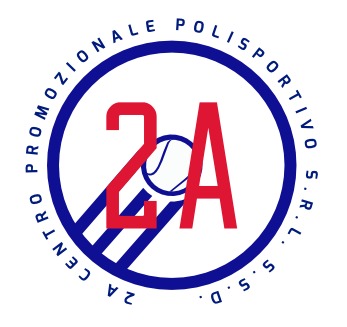 Campionato: Coppa Italia Maschile                 VS: Tennis QuarrataIncontro: FUORI casaIl giorno Domenica 25 Febbraio ritrovo alle ore 13:35 c/o Polisportiva 2A       Giocatori:Lombardo MattiaRoccabianca TommasoFerroni TommasoCatalano Alessandro